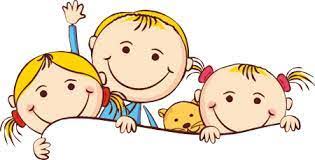 Wyprawka małego przedszkolaka:ciapki na zmianę podpisane wyraźnie markerem na podeszwie;mała poduszka typu “Jasiek” i mały kocyk wszystko podpisane;ubranka na zmianę w podpisanym woreczku ( majteczki, skarpetki,podkoszulki po kilka sztuk);woreczki na brudne ubranka;2 rolki ręczników papierowych;pudełko chusteczek higienicznych wyciąganych po 100 sztuk;paczka chusteczek nawilżanych;segregator i opakowanie koszulek foliowych na prace plastyczne dzieci;bidon lub butelka z wodą niegazowaną;